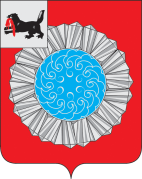 Российская ФедерацияИркутская областьСлюдянский муниципальный районДУМА МУНИЦИПАЛЬНОГО ОБРАЗОВАНИЯ СЛЮДЯНСКИЙРАЙОНР Е Ш Е Н И ЕРешение принято районной Думой  22 февраля 2018г.    О внесении изменений в решение Думы муниципальногообразования Слюдянский район от 16 июля 2009г. № 61 IV-рд  «Об утверждении перечня муниципального имущества,подлежащего передаче в аренду субъектам малого и среднегопредпринимательства и организациям, образующиминфраструктуру поддержки субъектов малого  и среднего предпринимательства» Во исполнение пункта 1 протокола Правительства Иркутской области от 22 декабря 2017г. совещания с органами местного самоуправления муниципальных образований Иркутской области по целевым моделям, учитывая решение Координационного совета в области развития малого и среднего предпринимательства при мэре муниципального образования Слюдянский район (протокол №1/2018 от 09 февраля 2018г.), в соответствии с Федеральным законом от 24 июля 2007г. № 209-ФЗ «О развитии малого и среднего предпринимательства в Российской Федерации», руководствуясь Положением о порядке формирования, ведения и обязательного опубликования перечня муниципального имущества, свободного от прав третьих лиц (за исключением  имущественных прав субъектов малого и среднего предпринимательства), для предоставления во владение и (или) пользование на долгосрочной основе субъектам малого и среднего предпринимательства, утвержденным решением Думы муниципального образования Слюдянский район от 30 марта 2017 года № 18 VI-рд, статьями 31, 48 Устава муниципального образования Слюдянский район (новая редакция), зарегистрированного постановлением Губернатора Иркутской области от 30 июня 2005 года № 303-п, РАЙОННАЯ ДУМА Р Е Ш И Л А:1. Внести изменения в Решение Думы муниципального образования Слюдянский район от 16 июля 2009г. № 61 IV-рд  «Об утверждении перечня муниципального имущества, подлежащего передаче в аренду субъектам малого и среднего предпринимательства и организациям, образующим инфраструктуру поддержки субъектов малого и среднего  предпринимательства» (далее – Перечень), дополнив объектами муниципального имущества, согласно Приложению.2. Опубликовать настоящее Решение в специальном выпуске газеты «Славное море», а также разместить на официальном сайте администрации муниципального района http://www.sludyanka.ru.Мэр муниципального образованияСлюдянский район								                      А.Г. ШульцПредседатель Думы муниципальногообразования Слюдянский район						                    А.Г. Чубаровот 22 февраля 2018г. №  14 –VI рд                                                                                                      ПРИЛОЖЕНИЕ                                к Решению районной Думы от 22 февраля 2018г. №  14 –VI рдПереченьмуниципального имущества муниципального образования Слюдянский район, подлежащего передаче в аренду субъектам малого и среднего предпринимательства и организациям, образующим инфраструктуру поддержки субъектов малого и среднего предпринимательстваПредседатель КУМИ  администрациимуниципального района						                          Л.В. Стаценская№п/пРеестровый номерНаименование объекта, кадастровый и (или) инвентарный номер (при наличии)Адрес объекта, вид разрешенного использования (целевое назначение объекта)Общая площадь объекта(кв. м.)164Земельный участок, кадастровый номер: 38:25:030115:223 Иркутская область, Слюдянский район, рабочий поселок Култук, улица Комсомольская, в районе земельного участка №23/3, вид разрешенного использования: для производственной деятельности106 6042152Земельный участок, кадастровый номер: 38:25:000000:988Российская Федерация, Иркутская область, Слюдянский район, с. Тибельти, на 134 км. автодороги А-16 «Култук-Монды» (справа по ходу километража), вид разрешенного использования: для размещения объектов сельскохозяйственного назначения20 0003133Земельный участок, кадастровый номер: 38:25:040101:1356Иркутская область, Слюдянский район, поселок Утулик, улица Российская, вид разрешенного использования: для рекреационной деятельности16 2734132Земельный участок, кадастровый номер: 38:25:040101:1355Российская Федерация, Иркутская область, Слюдянский район, Утуликское муниципальное образование, поселок Утулик, улица Российская, участок №13, вид разрешенного использования: для рекреационной деятельности13 229